ANEXO A – FICHA DE INSCRIÇÃO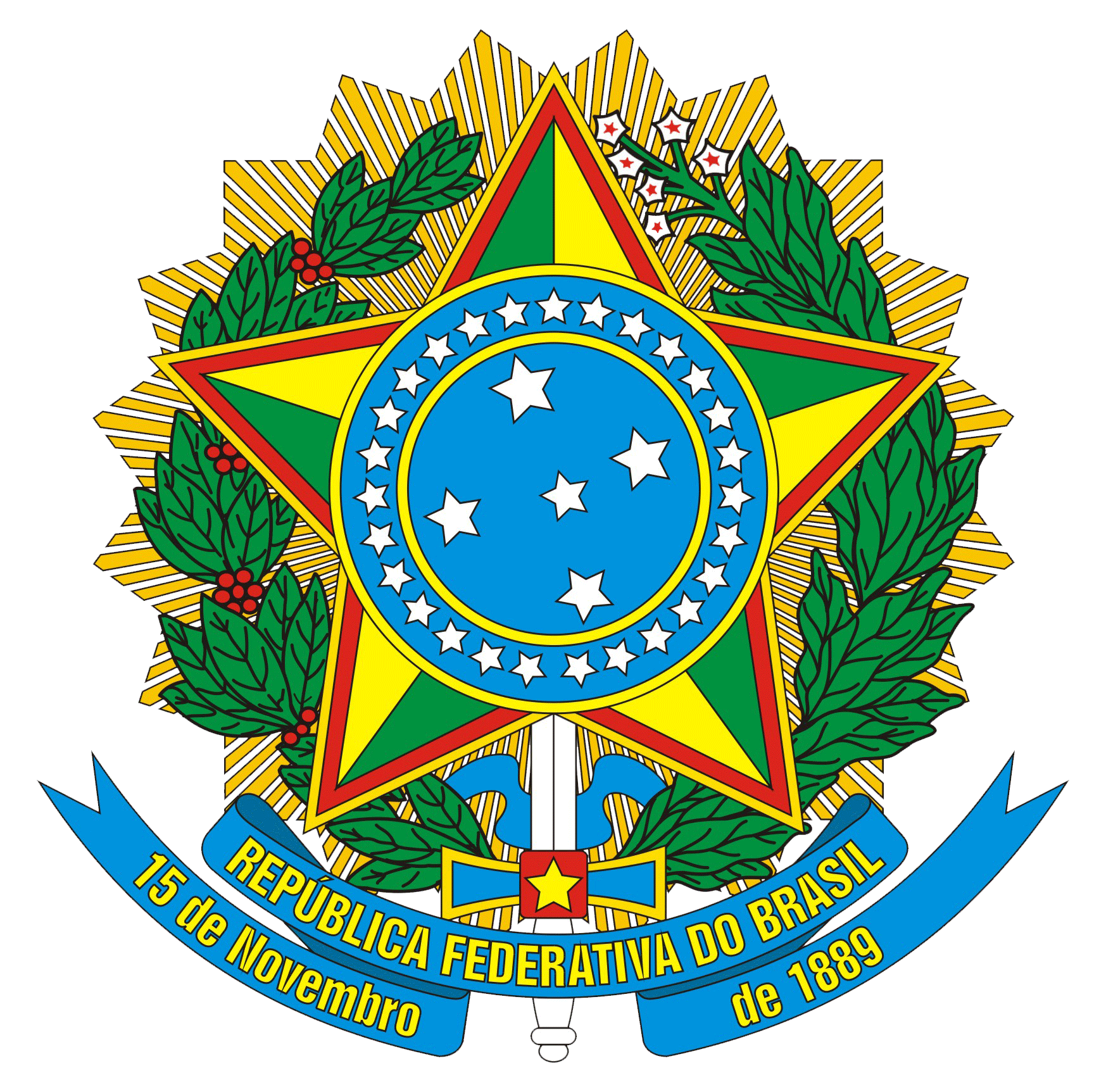 MINISTÉRIO DA EDUCAÇÃOSECRETARIA DE EDUCAÇÃO PROFISSIONAL E TECNOLÓGICAINSTITUTO FEDERAL DE EDUCAÇÃO, CIÊNCIA E TECNOLOGIA DE PERNAMBUCOCAMPUS AFOGADOS DA INGAZEIRAPROCESSO SELETIVO SIMPLIFICADO PARA PREENCHIMENTO DE VAGAS REMANESCENTES 2021.2DADOS DO(A) CANDIDATO(A):DADOS DO(A) CANDIDATO(A):DADOS DO(A) CANDIDATO(A):DADOS DO(A) CANDIDATO(A):DADOS DO(A) CANDIDATO(A):DADOS DO(A) CANDIDATO(A):DADOS DO(A) CANDIDATO(A):DADOS DO(A) CANDIDATO(A):DADOS DO(A) CANDIDATO(A):DADOS DO(A) CANDIDATO(A):DADOS DO(A) CANDIDATO(A):DADOS DO(A) CANDIDATO(A):DADOS DO(A) CANDIDATO(A):DADOS DO(A) CANDIDATO(A):DADOS DO(A) CANDIDATO(A):DADOS DO(A) CANDIDATO(A):DADOS DO(A) CANDIDATO(A):DADOS DO(A) CANDIDATO(A):DADOS DO(A) CANDIDATO(A):DADOS DO(A) CANDIDATO(A):Nome:Nome:Nome:Nome:Nome:Nome:Nome:Nome:Nome:Nome:Nome:Nome:Nome:Nome:Nome:Nome:Nome:Nome:Nome:Nome:Sexo:Sexo:Sexo:Sexo:Sexo:Data de Nascimento:Data de Nascimento:Data de Nascimento:Data de Nascimento:Data de Nascimento:Data de Nascimento:Data de Nascimento:Estado Civil:Estado Civil:Estado Civil:Estado Civil:Estado Civil:Estado Civil:Estado Civil:Estado Civil:RG/Órgão Expedidor:RG/Órgão Expedidor:RG/Órgão Expedidor:RG/Órgão Expedidor:RG/Órgão Expedidor:RG/Órgão Expedidor:CPF:CPF:CPF:CPF:CPF:CPF:CPF:Título de Eleitor:Título de Eleitor:Título de Eleitor:Título de Eleitor:Título de Eleitor:Título de Eleitor:Título de Eleitor:Telefone:Telefone:Telefone:Telefone:Telefone:Telefone:Telefone:E-mail:E-mail:E-mail:E-mail:E-mail:E-mail:E-mail:E-mail:E-mail:E-mail:E-mail:E-mail:E-mail:Endereço:Endereço:Endereço:Endereço:Endereço:Endereço:Endereço:Endereço:Endereço:Endereço:Endereço:Endereço:Endereço:Endereço:Endereço:Endereço:Endereço:Endereço:Endereço:Endereço:Bairro:Bairro:Bairro:Bairro:Bairro:Bairro:Bairro:Cidade:Cidade:Cidade:Cidade:Cidade:Cidade:Cidade:Cidade:Cidade:Cidade:Estado:Estado:Estado:Nome do Pai:Nome do Pai:Nome do Pai:Nome do Pai:Nome do Pai:Nome do Pai:Nome do Pai:Nome do Pai:Nome do Pai:Nome do Pai:Nome do Pai:Nome do Pai:Nome do Pai:Nome do Pai:Nome do Pai:Nome do Pai:Nome do Pai:Nome do Pai:Nome do Pai:Nome do Pai:Nome da Mãe:Nome da Mãe:Nome da Mãe:Nome da Mãe:Nome da Mãe:Nome da Mãe:Nome da Mãe:Nome da Mãe:Nome da Mãe:Nome da Mãe:Nome da Mãe:Nome da Mãe:Nome da Mãe:Nome da Mãe:Nome da Mãe:Nome da Mãe:Nome da Mãe:Nome da Mãe:Nome da Mãe:Nome da Mãe:DADOS DO PROCESSO SELETIVO:DADOS DO PROCESSO SELETIVO:DADOS DO PROCESSO SELETIVO:DADOS DO PROCESSO SELETIVO:DADOS DO PROCESSO SELETIVO:DADOS DO PROCESSO SELETIVO:DADOS DO PROCESSO SELETIVO:DADOS DO PROCESSO SELETIVO:DADOS DO PROCESSO SELETIVO:DADOS DO PROCESSO SELETIVO:DADOS DO PROCESSO SELETIVO:DADOS DO PROCESSO SELETIVO:DADOS DO PROCESSO SELETIVO:DADOS DO PROCESSO SELETIVO:DADOS DO PROCESSO SELETIVO:DADOS DO PROCESSO SELETIVO:DADOS DO PROCESSO SELETIVO:DADOS DO PROCESSO SELETIVO:DADOS DO PROCESSO SELETIVO:DADOS DO PROCESSO SELETIVO:Curso:Curso:Curso:Curso:Curso:Curso:Curso:Curso:Curso:Curso:Curso:Curso:Curso:Curso:Modalidade subsequenteModalidade subsequenteModalidade subsequenteModalidade subsequenteModalidade subsequenteModalidade subsequenteCotista:[    ] Sim[    ] NãoCotista:[    ] Sim[    ] NãoCotista:[    ] Sim[    ] NãoCotista:[    ] Sim[    ] NãoRenda Per Capita Familiar ≤ 1,5 SM:[    ] Sim[    ] NãoRenda Per Capita Familiar ≤ 1,5 SM:[    ] Sim[    ] NãoRenda Per Capita Familiar ≤ 1,5 SM:[    ] Sim[    ] NãoRenda Per Capita Familiar ≤ 1,5 SM:[    ] Sim[    ] NãoRenda Per Capita Familiar ≤ 1,5 SM:[    ] Sim[    ] NãoRenda Per Capita Familiar ≤ 1,5 SM:[    ] Sim[    ] NãoRenda Per Capita Familiar ≤ 1,5 SM:[    ] Sim[    ] NãoPPI:[    ] Sim[    ] NãoPPI:[    ] Sim[    ] NãoPPI:[    ] Sim[    ] NãoPcD:[    ] Sim[    ] NãoPcD:[    ] Sim[    ] NãoPcD:[    ] Sim[    ] NãoCampo:[    ] Sim[    ] NãoCampo:[    ] Sim[    ] NãoCampo:[    ] Sim[    ] NãoAfogados da Ingazeira – PE, ______ de ______________________ de 2021.______________________________________Candidato(a) ou Responsável LegalAfogados da Ingazeira – PE, ______ de ______________________ de 2021.______________________________________Candidato(a) ou Responsável LegalAfogados da Ingazeira – PE, ______ de ______________________ de 2021.______________________________________Candidato(a) ou Responsável LegalAfogados da Ingazeira – PE, ______ de ______________________ de 2021.______________________________________Candidato(a) ou Responsável LegalAfogados da Ingazeira – PE, ______ de ______________________ de 2021.______________________________________Candidato(a) ou Responsável LegalAfogados da Ingazeira – PE, ______ de ______________________ de 2021.______________________________________Candidato(a) ou Responsável LegalAfogados da Ingazeira – PE, ______ de ______________________ de 2021.______________________________________Candidato(a) ou Responsável LegalAfogados da Ingazeira – PE, ______ de ______________________ de 2021.______________________________________Candidato(a) ou Responsável LegalAfogados da Ingazeira – PE, ______ de ______________________ de 2021.______________________________________Candidato(a) ou Responsável LegalAfogados da Ingazeira – PE, ______ de ______________________ de 2021.______________________________________Candidato(a) ou Responsável LegalAfogados da Ingazeira – PE, ______ de ______________________ de 2021.______________________________________Candidato(a) ou Responsável LegalAfogados da Ingazeira – PE, ______ de ______________________ de 2021.______________________________________Candidato(a) ou Responsável LegalAfogados da Ingazeira – PE, ______ de ______________________ de 2021.______________________________________Candidato(a) ou Responsável LegalAfogados da Ingazeira – PE, ______ de ______________________ de 2021.______________________________________Candidato(a) ou Responsável LegalAfogados da Ingazeira – PE, ______ de ______________________ de 2021.______________________________________Candidato(a) ou Responsável LegalAfogados da Ingazeira – PE, ______ de ______________________ de 2021.______________________________________Candidato(a) ou Responsável LegalAfogados da Ingazeira – PE, ______ de ______________________ de 2021.______________________________________Candidato(a) ou Responsável LegalAfogados da Ingazeira – PE, ______ de ______________________ de 2021.______________________________________Candidato(a) ou Responsável LegalAfogados da Ingazeira – PE, ______ de ______________________ de 2021.______________________________________Candidato(a) ou Responsável LegalAfogados da Ingazeira – PE, ______ de ______________________ de 2021.______________________________________Candidato(a) ou Responsável Legal